Physical Restraint in Intensive Care UnitsA PhD opportunity has become available to explore and examine the use of physical restraint in critical care.  Current evidence suggests physical restraint is regularly used in intensive care units.  However there appears to be significant variation in policy and practice, uncertainty about the risks / benefits of physical restraint, and little is known about the patient / family / clinicians perceptions of being physically restrained.We are seeking expressions of interest from a suitably qualified health care practitioner to undertake a PhD in this area.  The successful student can be located anywhere in Australia as this research will have a state-wide / national remit.  There is strong medical / nursing support and academic scholarship for this project.Essential CriteriaHonours or Master minor thesis completion with an H1 (80% or over) grade for the thesis component, completed within the last five yearsPeer-reviewed publication (or publication currently under review)Desirable CriteriaPostgraduate health care qualificationEvidence of research dissemination such as conference presentation/s or implementation of research findings in clinical practiceMember of a critical care or health care societyIdeally the chosen candidate would be ready to start by early 2022 or as soon as the PhD application and scholarship process is completed.Project contactsAssociate Professor Melissa Bloomerm.bloomer@deakin.edu.auProfessor Alison Hutchinsonalison.hutchinson@deakin.edu.auDr Matthew Maidenmjmaiden@ozemail.com.au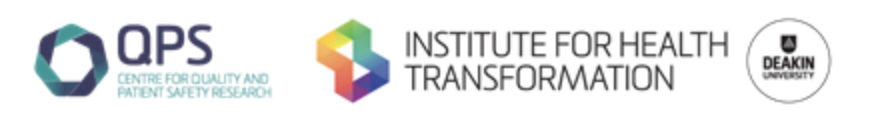 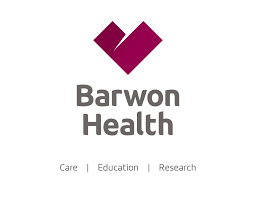 